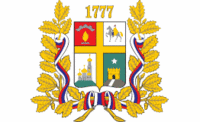 КОМИТЕТ ПО ДЕЛАМГРАЖДАНСКОЙ ОБОРОНЫ И ЧРЕЗВЫЧАЙНЫМ СИТУАЦИЯМАДМИНИСТРАЦИИ ГОРОДА СТАВРОПОЛЯПРИКАЗ21.05.2019			              г. Ставрополь 			                  № 45Об утверждении Порядка проведения антикоррупционной экспертизы нормативных правовых актов и их проектов в комитете по делам гражданской обороны и чрезвычайным ситуациям администрации города Ставрополя В соответствии с федеральными законами от 25 декабря 2008 г. № 273-ФЗ 
«О противодействии коррупции», от 17 июля 2009 г. № 172-ФЗ 
«Об антикоррупционной экспертизе нормативных правовых актов и проектов нормативных правовых актов»ПРИКАЗЫВАЮ:Утвердить Порядок проведения антикоррупционной экспертизы нормативных правовых актов и их проектов в комитете по делам гражданской обороны и чрезвычайным ситуациям администрации города Ставрополя согласно приложению.Признать утратившим силу приказ руководителя комитета по делам гражданской обороны и чрезвычайным ситуациям администрации города Ставрополя от 13.04.2015 № 20 «Об утверждении Порядка проведения антикоррупционной экспертизы нормативных правовых актов и их проектов в комитете по делам гражданской обороны и чрезвычайным ситуациям администрации города Ставрополя».Настоящий приказ вступает в силу на следующий день после дня его официального опубликования в газете «Вечерний Ставрополь».Контроль исполнения настоящего приказа возложить на заместителя руководителя комитета по делам гражданской обороны и чрезвычайным ситуациям администрации города Ставрополя Васильковского Я.В.Исполняющий обязанности руководителякомитета по делам гражданской обороны и чрезвычайным ситуациямадминистрации города Ставрополя заместитель руководителя  комитета по делам гражданской обороны и чрезвычайным ситуациямадминистрации города Ставрополя					     Я.В. ВасильковскийПриказ подготовлен главным специалистом – юрисконсультом Приложение к приказу руководителя комитетапо делам гражданской обороны и чрезвычайным ситуациям администрации города Ставрополя от 21.05.2019 № 45ПОРЯДОК проведения антикоррупционной экспертизы нормативных правовых актов и их проектов в комитете по делам гражданской обороны и чрезвычайным ситуациям администрации города СтаврополяОбщие положения1. Настоящий Порядок проведения антикоррупционной экспертизы нормативных правовых актов и их проектов в комитете по делам гражданской обороны и чрезвычайным ситуациям администрации города Ставрополя (далее – Порядок) устанавливает правила проведения антикоррупционной экспертизы принятых нормативных правовых актов должностных лиц комитета по делам гражданской обороны и чрезвычайным ситуациям администрации города Ставрополя и их проектов (далее соответственно – нормативные правовые акты, проекты нормативных правовых актов, комитет) в целях выявления в них положений, устанавливающих для правоприменителя необоснованно широкие пределы усмотрения или возможность необоснованного применения исключений из общих правил, а также положений, содержащих неопределенные, трудновыполнимые и (или) обременительные требования к гражданам и организациям и тем самым создающих условия для проявления коррупции (далее – коррупциогенные факторы), и их последующего устранения (далее – антикоррупционная экспертиза).2. Антикоррупционная экспертиза в отношении нормативных правовых актов комитета и их проектов проводится главным специалистом – юрисконсультом комитета (далее – юрисконсульт) при проведении правовой экспертизы и мониторинга их применения в целях выявления в них коррупциогенных факторов и их последующего устранения в соответствии с Федеральным законом от 17 июля 2009 г. № 172-ФЗ «Об антикоррупционной экспертизе нормативных правовых актов и проектов нормативных правовых актов», методикой, определенной Правительством Российской Федерации и настоящим Порядком.Порядок проведения антикоррупционной экспертизы проектовнормативных правовых актов и устранения выявленныхв них коррупциогенных факторов3. Антикоррупционная экспертиза проектов нормативных правовых актов проводится в течение десяти рабочих дней со дня предоставления разработчиком проекта нормативного правового акта юрисконсульту.4. При проведении антикоррупционной экспертизы проекта нормативного правового акта, предусматривающего внесение изменений в действующий нормативный правовой акт, антикоррупционной экспертизе подлежит и основной нормативный правовой акт.5. Если при проведении антикоррупционной экспертизы проекта нормативного правового акта коррупциогенных факторов в его тексте не выявлено, юрисконсульт:делает на оборотной стороне последнего листа проекта отметку «Антикоррупционная экспертиза проведена. Коррупциогенных факторов не выявлено», указывает свою должность, фамилию, имя и отчество (при наличии), дату проведения антикоррупционной экспертизы;возвращает проект нормативного правового акта в течение одного рабочего дня со дня окончания проведения экспертизы разработчику проекта.6. Если по результатам антикоррупционной экспертизы проекта нормативного правового акта установлено наличие в нем коррупциогенных факторов, юрисконсульт осуществляет подготовку заключения по результатам антикоррупционной экспертизы (далее – заключение).Заключение, подписанное юрисконсультом, в течение одного рабочего дня со дня подписания направляется вместе с проектом нормативного правового акта разработчику проекта нормативного правового акта (далее – разработчик проекта).В течение пяти рабочих дней со дня получения заключения юрисконсульта разработчик проекта:рассматривает указанные в заключении замечания;дорабатывает проект нормативного правового акта или готовит мотивированное возражение на заключение юрисконсульта (далее – возражение).7. Доработанный проект нормативного правового акта вместе с заключением юрисконсульта (или проект нормативного правового акта, заключение юрисконсульта и возражение) направляются разработчиком проекта юрисконсульту для проведения повторной антикоррупционной экспертизы.Повторная антикоррупционная экспертиза проводится юрисконсультом в течение пяти рабочих дней со дня поступления документов юрисконсульту в порядке, установленном пунктами 5 и 6 настоящего Порядка.8. Прошедшие антикоррупционную экспертизу проекты нормативных правовых актов проходят лингвистическую экспертизу у ведущего специалиста отдела кадрового обеспечения и защиты государственной тайны комитета на соответствие правилам русского языка и правилам оформления документов в течение пяти рабочих дней.9. В течение двух рабочих дней со дня поступления проекта нормативного правового акта, прошедшего антикоррупционную и лингвистическую экспертизы, разработчик проекта направляет копию проекта нормативного правового акта, прошедшего антикоррупционную экспертизу и содержащего отметку об отсутствии коррупциогенных факторов, в прокуратуру города Ставрополя (далее – прокуратура) для проведения правовой и антикоррупционной экспертиз.10. В случае наличия замечаний прокуратуры разработчик проекта в течение пяти рабочих дней со дня получения заключения прокуратуры:рассматривает замечания, указанные в заключении;дорабатывает проект нормативного правового акта или готовит мотивированное возражение на заключение прокуратуры.11. Доработанный проект нормативного правового акта вместе с заключением прокуратуры (или проект нормативного правового акта, заключение прокуратуры и возражение на него) направляются юрисконсульту для проведения повторной антикоррупционной экспертизы.Повторная антикоррупционная экспертиза проводится юрисконсультом в течение пяти рабочих дней со дня поступления документов юрисконсульту порядке, установленном пунктами 5 и 6 настоящего Порядка.12. Проект нормативного правового акта, не имеющий замечаний со стороны прокуратуры, в течение двух рабочих дней со дня получения заключения прокуратуры направляется разработчиком проекта на подписание руководителю комитета по делам гражданской обороны и чрезвычайным ситуациям администрации города Ставрополя (далее – руководитель комитета) или лицу, его замещающему.13. Копия принятого нормативного правового акта в течение двух рабочих дней со дня его принятия направляется разработчиком проекта в прокуратуру для сведения.Порядок проведения антикоррупционной экспертизынормативных правовых актов и устранениявыявленных в них коррупциогенных факторов14. Антикоррупционная экспертиза нормативных правовых актов проводится при проведении мониторинга их применения в соответствии с ежегодным планом мониторинга нормативных правовых актов должностных лиц комитета, утверждаемым руководителем комитета или лицом, его замещающим до 15 декабря года, предшествующего году проведения мониторинга (далее - План мониторинга).15. По результатам антикоррупционной экспертизы нормативного правового акта, включенного в План мониторинга, юрисконсульт осуществляет подготовку заключения об отсутствии либо наличии в нем коррупциогенных факторов. Указанное заключение подписывается юрисконсультом.16. Заключение в течение двух рабочих дней со дня его подписания направляется ответственному исполнителю:для сведения – в случае отсутствия в нормативном правовом акте положений, способствующих созданию условий для проявления коррупции;для подготовки и внесения проекта нормативного правового акта – в случае наличия в нормативном правовом акте положений, способствующих созданию условий для проявления коррупции. Подготовка и внесение проекта нормативного правового акта осуществляется ответственным исполнителем.Заключение по результатам антикоррупционной экспертизы17. Заключение оформляется отдельным документом в случаях, установленных пунктами 6 и 15 настоящего Порядка.18. Заключение должно содержать:дату его подготовки;должность, фамилию, имя и отчество (при наличии) лица, проводящего антикоррупционную экспертизу;основание для проведения антикоррупционной экспертизы;наименование нормативного правового акта или проекта нормативного правового акта, проходящего антикоррупционную экспертизу;все выявленные положения проекта нормативного правового акта (нормативного правового акта), способствующие созданию условий для проявления коррупции, с указанием его структурных единиц (разделов, глав, статей, частей, пунктов, подпунктов, абзацев) и соответствующих коррупционных факторов или сведения об отсутствии коррупциогенных факторов;рекомендации по устранению коррупциогенных факторов.19. Заключение составляется в двух экземплярах, один экземпляр направляется разработчику проекта (ответственному исполнителю), второй экземпляр остается у юрисконсульта.20. Заключение носит рекомендательный характер и подлежит обязательному рассмотрению разработчиком проекта (ответственным исполнителем).21. Юрисконсульт ведет в электронной форме реестр нормативных правовых актов (проектов нормативных правовых актов), подвергнутых антикоррупционной экспертизе, в котором указываются: наименование нормативных правовых актов (проектов нормативных правовых актов), даты и результаты проведения антикоррупционных экспертиз, сведения о лицах, проводивших антикоррупционные экспертизы.Размещение нормативных правовых актов и их проектовв информационно-телекоммуникационной сети «Интернет»для проведения их независимой антикоррупционной экспертизы22. В целях обеспечения возможности проведения независимой антикоррупционной экспертизы нормативных правовых актов и их проектов они размещаются разработчиками на официальном сайте администрации города Ставрополя в информационно-телекоммуникационной сети «Интернет» (далее соответственно – сайт, сеть «Интернет») в течение двух рабочих дней со дня проведения правовой и антикоррупционной экспертиз юрисконсультом.23. Проекты нормативных правовых актов размещаются на сайте не менее чем на пять рабочих дней.При размещении в сети «Интернет» проектов нормативных правовых актов указываются следующие сведения:дата начала и дата окончания приема заключений по результатам проведения независимой антикоррупционной экспертизы (далее – заключение о независимой антикоррупционной экспертизе);форма возможного направления заключения о независимой антикоррупционной экспертизе (письменный документ, электронный документ с электронной подписью, факсограмма);информация о разработчике соответствующего проекта нормативного правового акта (юридический адрес, номера контактных телефонов, факсов и адрес его электронной почты в сети «Интернет»).Действия разработчика проекта нормативного правового акта при получении заключения о независимой антикоррупционной экспертизе24. При получении заключения о независимой антикоррупционной экспертизе разработчик проекта не позднее дня, следующего за днем окончания приема заключений о независимой антикоррупционной экспертизе, направляет его для сведения юрисконсульту.25. Заключение о независимой антикоррупционной экспертизе рассматривается разработчиком проекта совместно с юрисконсультом в течение пяти рабочих дней со дня получения соответствующего заключения.26. По результатам совместного рассмотрения заключения о независимой антикоррупционной экспертизе разработчик проекта нормативного правового акта:в случае согласия с фактами, изложенными в заключении о независимой антикоррупционной экспертизе, - устраняет на стадии доработки соответствующего проекта нормативного правового акта положения, содержащие коррупциогенные факторы, указанные в заключении о независимой антикоррупционной экспертизе;в случае несогласия с фактами, изложенными в заключении о независимой антикоррупционной экспертизе, - в двадцатидневный срок со дня получения заключения о независимой антикоррупционной экспертизе готовит согласованное с юрисконсультом мотивированное письменное возражение, которое приобщается к проекту нормативного правового акта;в тридцатидневный срок со дня получения заключения о независимой антикоррупционной экспертизе направляет мотивированный ответ гражданину или организации, проводившим независимую антикоррупционную экспертизу (за исключением случаев, когда в заключении о независимой антикоррупционной экспертизе отсутствуют информация о выявленных коррупциогенных факторах или предложения о способе устранения выявленных коррупциогенных факторов), в котором отражает учет результатов независимой антикоррупционной экспертизы и (или) причины несогласия с выявленным(и) в нормативном правовом акте или проекте нормативного правового акта коррупциогенным(и) фактором(ами).Главный специалист-юрисконсульт комитета по делам гражданской обороныи чрезвычайным ситуациямадминистрации города Ставрополя				 	      Т.А. Сидельникова